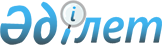 О внесении изменений в постановление акимата Акжарского района Северо-Казахстанской области от 21 февраля 2018 года № 13 "Об определении мест для размещения агитационных печатных материалов для всех кандидатов на территории Акжарского района Северо-Казахстанской области"Постановление акимата Акжарского района Северо-Казахстанской области от 15 мая 2023 года № 89. Зарегистрировано Департаментом юстиции Северо-Казахстанской области 16 мая 2023 года № 7505-15
      Акимат Акжарского района Северо-Казахстанской области ПОСТАНОВЛЯЕТ:
      1. Внести в постановление акимата Акжарского района Северо-Казахстанской области "Об определении мест для размещения агитационных печатных материалов для всех кандидатов на территории Акжарского района Северо-Казахстанской области" от 21 февраля 2018 года № 13 (зарегистрировано в Реестре государственной регистрации нормативных правовых актов за № 4585) следующие изменения:
      приложение 1 указанного постановления изложить в новой редакции согласно приложению к настоящему постановлению.
      2. Контроль за исполнением настоящего постановления возложить на руководителя аппарата акима Акжарского района.
      3. Настоящее постановление вводится в действие по истечении десяти календарных дней после дня его первого официального опубликования.
       "СОГЛАСОВАНО"
      Акжарская районная
      избирательная комиссия Места для размещения агитационных печатных материалов для всех кандидатов на территории Акжарского района Северо-Казахстанской области
					© 2012. РГП на ПХВ «Институт законодательства и правовой информации Республики Казахстан» Министерства юстиции Республики Казахстан
				
      Аким Акжарского района

К. Калиев
Приложениек постановлению акиматаАкжарского районаот 15 мая 2023 года № 89Приложение 1к постановлению акиматаАкжарского районаСеверо-Казахстанской областиот 21 февраля 2018 года № 13
№
Наименование населенного пункта
Места для размещения
1
село Талшык
улица Әлия Молдағұлова 1, возле здания государственного коммунального казенного предприятия "Акжарского Дома культуры" акимата Акжарского района Министерства культуры и спорта Республики Казахстан
2
село Айсары
улица Абая 3, возле здания коммунального государственного учреждения "Айсаринская основная школа" коммунального государственного учреждения "Отдел образования Акжарскогорайона" коммунального государственного учреждения "Управление образования акимата Северо-Казахстанской области"
3
село Алкатерек
улица Сарыарка 1, возле здания государственного учреждения "Центр по обеспеспечению деятельности организации культуры Алкатерекского сельского округа Акжарского района Северо-Казахстанской области" 
4
село Акжаркын
улица Первомайская 1А, возле здания коммунального государственного учреждения "Акжаркынская средняя школа" коммунального государственного учреждения "Отдел образования Акжарского района" коммунального государственного учреждения "Управление образования акимата Северо-Казахстанскойобласти"
5
село Восход
улица Кунаева 8, возле здания коммунального государственного учреждения "Восходская основная школа" коммунального государственного учреждения "Отдел образования Акжарского района" коммунального государственного учреждения "Управление образования акимата Северо-Казахстанской области"
6
село Кенащы
улица Алтынсарина 1, возле здания коммунального государственного учреждения "Кенащынская основная школа" коммунального государственного учреждения "Отдел образования Акжарского района" коммунального государственного учреждения "Управление образования акимата Северо-Казахстанской области"
7
село Бостандык
улица Дружбы 2, возле здания коммунального государственного учреждения "Бостандыкская средняя школа" коммунального государственного учреждения "Отдел образования Акжарского района" коммунального государственного учреждения "Управление образования акимата Северо-Казахстанской области"
8
село Кулыколь
улица Школьная 1, возле здания коммунального государственного учреждения "Жанааульская средняя школа имени Кали Хадесова" коммунального государственного учреждения "Отдел образования Акжарского района" коммунального государственного учреждения "Управление образования акимата Северо-Казахстанской области"
9
село Ленинградское
улица Зеленая 46, возле здания государственного учреждения "Центр по обеспечению деятельности организации культуры Ленинградского сельского округа Акжарского района Северо-Казахстанской области"
10
село Майское
улица Абая 5, возле здания коммунального государственного учреждения "Майская средняя школа" коммунального государственного учреждения "Отдел образования Акжарского района" коммунального государственного учреждения "Управление образования акимата Северо-Казахстанской области"
11
село Горьковское
улица Гвардейская 8, возле здания коммунального государственного учреждения "Горьковская средняя школа" коммунального государственного учреждения "Отдел образования Акжарского района" коммунального государственного учреждения "Управление образования акимата Северо-Казахстанской области"
12
село Уялы
улица 30 лет победы 3, возле здания коммунального государственного учреждения "Уялинская средняя школа имени Смагула Садвакасова" коммунального государственного учреждения "Отдел образования Акжарского района" коммунального государственного учреждения "Управление образования акимата Северо-Казахстанской области"